АДМИНИСТРАЦИЯ КЛОЧКОВСКОГО СЕЛЬСОВЕТА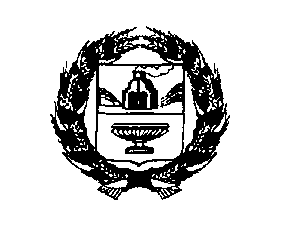 РЕБРИХИНСКОГО РАЙОНА АЛТАЙСКОГО КРАЯПОСТАНОВЛЕНИЕ10.11.2020                                                                                                             № 63                                                                                  с. КлочкиО внесении изменений в постановление Администрации  Клочковского сельсовета Ребрихинского района Алтайского края от 26.06.2020 № 47 «Об утверждении реестра и схемы размещения мест (площадок) накопления твердых коммунальных отходов, в том числе крупногабаритных отходов, на территории муниципального образования Клочковский сельсовет Ребрихинского района Алтайского края»В соответствии с Федеральным законом от 06.10.2003 № 131-ФЗ «Об общих принципах организации местного самоуправления в Российской Федерации», Федеральным законом от 24.06.1998 № 89-ФЗ «Об отходах производства и потребления», постановлением Правительства Российской Федерации от 31.08.2018 г. № 1039  «Об утверждении Правил благоустройства мест (площадок) накопления твердых коммунальных отходов и ведения их реестра», руководствуясь Уставом муниципального образования Клочковский сельсовет Ребрихинского района Алтайского края,    ПОСТАНОВЛЯЮ:1. Внести изменения в схему размещения мест (площадок) накопления твердых коммунальных отходов, в том числе крупногабаритных отходов,  на территории муниципального образования Клочковский сельсовет Ребрихинского района Алтайского края иутвердить её в новой редакции (Приложение 1).        2. Внести изменения в реестр размещения мест (площадок) накопления твердых коммунальных отходов, в том числе крупногабаритных отходов,  на территории муниципального образования Клочковский сельсовет Ребрихинского района Алтайского края и утвердить в новой редакции (Приложение 2).        3. Обнародовать настоящее постановление на информационном стенде Администрации Клочковского сельсовета, а также на официальном сайте Администрации Ребрихинского района Алтайского края в разделе «Клочковский сельсовет».     4. Контроль за исполнением настоящего постановления оставляю за собой.Глава сельсовета                                                                                          К.В. Кузнецов            Антикоррупционная экспертиза муниципального правового акта проведена. Коррупциогенных факторов не выявлено.          Заместитель главы Администрации сельсовета	                                                 О.А. РязановаПриложение 1к постановлению АдминистрацииКлочковского сельсовета Ребрихинского районаАлтайского краяот 10.11.2020  № 63Схема размещения мест (площадок) накопления твердых коммунальных отходов, в том числе крупногабаритных отходов, на территории муниципального образования Клочковский сельсовет Ребрихинского района Алтайского края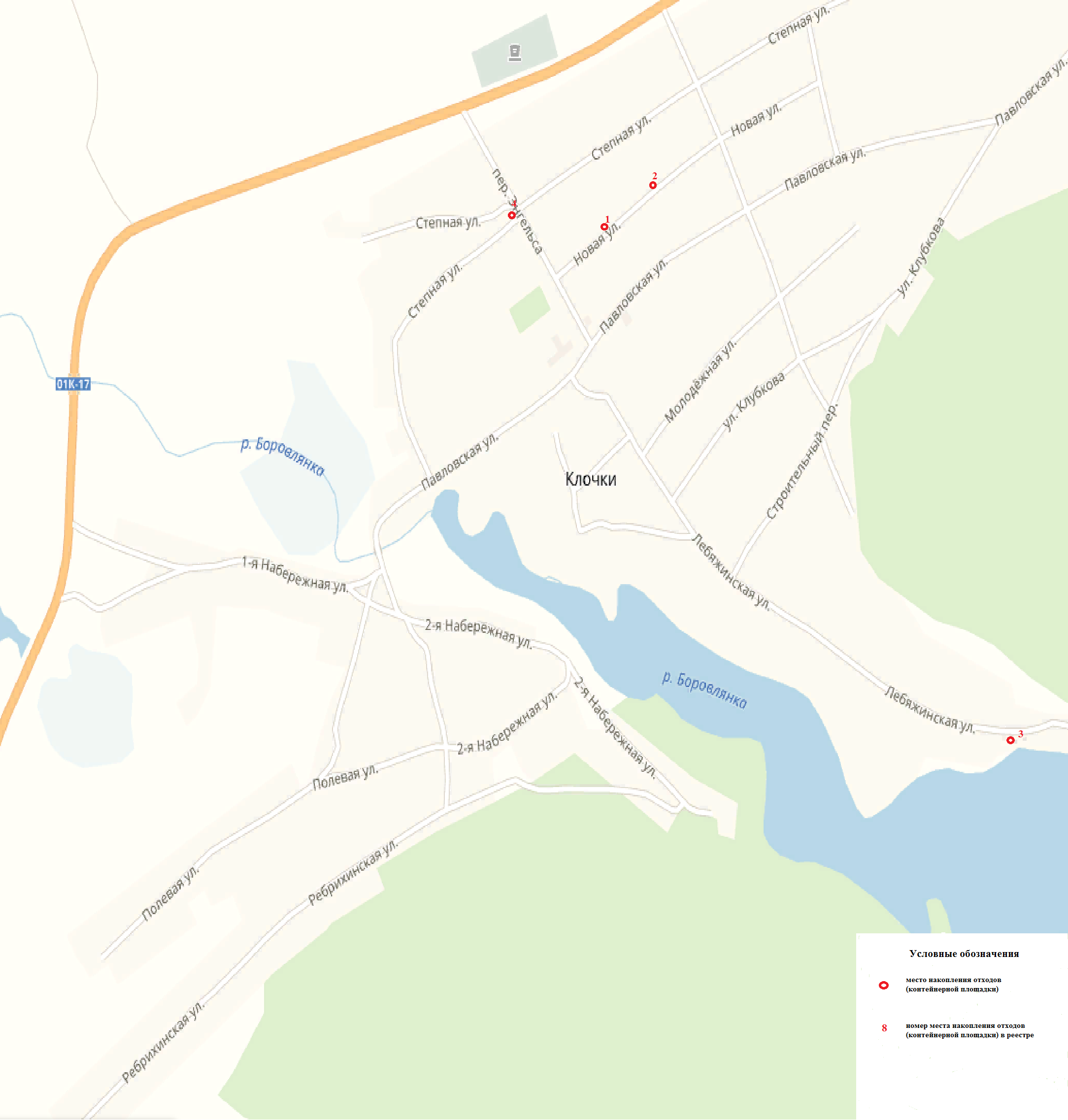 Приложение 2к постановлению АдминистрацииКлочковского сельсовета Ребрихинского районаАлтайского краяот 10.11.2020  № 63РЕЕСТРмест (площадок) накопления твердых коммунальных отходов,  в том числе крупногабаритных отходов, на территории муниципального образования Клочковский сельсовет Ребрихинского района Алтайского края№п/пДанные онахождениимест(площадок)(сведения опочтовомадресе)Данные о технических характеристиках мест(площадок) накопления твердыхкоммунальных отходовДанные о технических характеристиках мест(площадок) накопления твердыхкоммунальных отходовДанные о технических характеристиках мест(площадок) накопления твердыхкоммунальных отходовДанные о технических характеристиках мест(площадок) накопления твердыхкоммунальных отходовДанные о собственниках мест (площадок)накопления ТКОДанные об источниках образованияТКО№п/пДанные онахождениимест(площадок)(сведения опочтовомадресе)Пло-щадькв.м.ТиппокрытияТип огражде-нияКол-воконтейне-ров, шт./ объем контейне-ров, м3Данные о собственниках мест (площадок)накопления ТКОДанные об источниках образованияТКО123456781Алтайский край,       Ребрихинский район, с. Клочки в 24 м на юго-запад от дома поул. Новая, д. 106бетонметалли-ческое1/0,85Администрация Клочковского сельсовета Ребрихинского района Алтайского края ОГРН 1022202563184Жилой секторс. Клочкиул. Новая,дома с 2 по 10, с 1 до 92Алтайский край,       Ребрихинский район, с. Клочки в 24 м на юго-восток    от дома по  ул. Новая,    д. 12А8бетонметалли-ческоеДля крупно-габарит-ных отходовАдминистрация Клочковского сельсовета Ребрихинского района Алтайского края ОГРН 1022202563184Жилой секторс. Клочкиул. Степная, ул. Новая, ул. Пав-ловская3Алтайский край,       Ребрихинский район, с. Клочки в 28 м на восток     от дома по            ул.Лебяженская,    д. 86 6бетонметалли-ческое1/0,85Администрация Клочковского сельсовета Ребрихинского района Алтайского края ОГРН 1022202563184Жилой секторс. Клочкиул. Лебя-женская,дома с 72 по 86, с 51 до 714Алтайский край,       Ребрихинский район, с. Клочки в 30 м на юг     от дома по            ул.Степная, д. 328бетонметалли-ческое2/0,85Администрация Клочковского сельсовета Ребрихинского района Алтайского края ОГРН 1022202563184Жилой секторс. Клочкиул. Степная,дома с 2 по 32, с 1 до 43